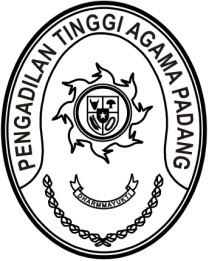 Nomor	:	W3-A/0000/KP.01/1/2022	27 Januari 2022Lampiran	:	-Perihal	:	Permohonan Izin Dinas LuarKepada Yth.Ketua Pengadilan Agama Koto BaruAssalamu’alaikum, Wr. Wb.	Memenuhi maksud surat Saudara Nomor W3-A11/266/KU.01.1/I/2022 tanggal 
26 Januari 2022 perihal sebagaimana tersebut pada pokok surat, dengan ini kami perkenankan Saudara untuk menugaskan Sdr. Paisul Batubara, S.Ag. Sekretaris pada Pengadilan Agama Koto Baru untuk melakukan konsultasi dan koordinasi terkait peralatan teknologi informasi 
di Biro Hukum dan Humas Mahkamah Agung RI. Selanjutnya kami minta Sudara untuk melaporkan hasil konsultasi dan koordinasi dimaksud segera setelah pelaksanaan tugas berakhir.	Demikian disampaikan dan terima kasih	Wassalam	Ketua, 	Zein AhsanTembusan:Kepala Biro Hukum dan Humas Mahkamah Agung RI;